АДМИНИСТРАЦИЯ ГОРОДА ИШИМАПОСТАНОВЛЕНИЕ20 ноября 2023 г.                                                                                         № 2012Руководствуясь положением «О порядке присвоения наименований улицам, площадям, другим объектам транспортной инфраструктуры, остановочным пунктам общественного городского транспорта и другим частям городского округа город Ишим», утвержденным постановлением администрации города Ишима от 12.05.2009 № 18, протоколом комиссии от 27.10.2023 по присвоению наименований улицам, площадям, другим объектам транспортной инфраструктуры, остановочным пунктам, рассмотрев представленные документы:Присвоить наименование остановочному пункту общественного транспорта «ул. Ленина», расположенного у здания по ул. Ленина 44.МКУ «Управление жилищно-коммунальным хозяйством г.Ишима» в срок не позднее одного месяца с момента принятия настоящего постановления вывесить аншлаги с наименованием остановочного пункта общественного городского транспорта. Аншлаг должен иметь черный фон, белые буквы.Опубликовать настоящее постановление в газете «Ишимская правда», в сетевом издании «Официальные документы города Ишима» (http://ishimdoc.ru) и разместить настоящее постановление на официальном сайте муниципального образования город Ишим ishim.admtyumen.ru.Контроль за исполнением постановления возложить на заместителя Главы города по городскому хозяйству.Глава города                                                                                        Ф.Б. Шишкин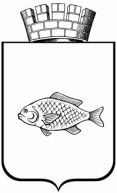 О присвоении наименования остановочномупункту общественного городского транспортав городе Ишиме